موفق باشیدنام: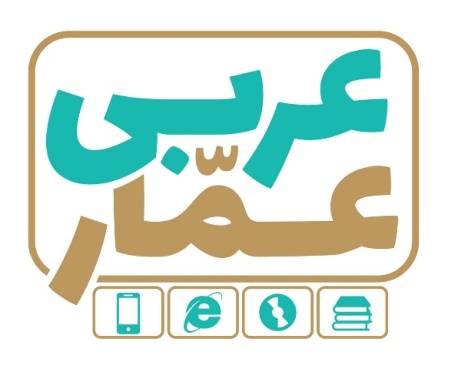 تاریخ امتحان:نام خانوادگی:ساعت برگزاری:نام دبیر طراح سوالات:مدت زمان امتحان:عربی یازدهمنوبت اولعربی یازدهمنوبت اولعربی یازدهمنوبت اولردیفسؤالاتبارم1تَرْجِمِ الکَلِماتِ الّتي تَحتَها خطٌّ.     الف) واقصِد في مَشیِکَ.                  ب) إنَّما بُعِثتُ لِاُتَمِّمَ مَکارِمَ الأخلاقِ .0.5۲اُکْتُبْ فِي الْفَراغِ الْکَلِمَتَیْنِ الْمُتَرادِفَتَیْنِ وَالْکَلِمَتَیْنِ المُتَضادَّتَینِ.(کلمهٌ زائِدَةٌ) ( الأحِبَّة – یَدري– الغَداة – العُداة – یَعلَمُ )الف) ................ = ...................	               	ب)................... ≠........................0.5۳عَیِّنِ  الْکَلِمَةَ الْغَریبَةَ في المَعْنی:الف) الأبیَض                       الأصفَر                      الأسوَد                       الأصغَر ب)    المُنتِج                       المَعروف                       المُنتَظَر                       المُجَرَّب   0.5۴اُکْتُبْ مُفرَدَ أَوْ جَمعَ الْکَلِمَتَیْنِ.      زَعانِف (مفرد) :       ..........                  دود، دودة (جمع) : ...............0.5۵تَرْجِمِ الْجُمَلَ التّالیَةَ إلی الْفارسیّةِ. الف) عَلَینا أن نَکونَ مُشتاقینَ إلی الأعمالِ الصّالِحَة.ب) هذا نَموذَجٌ تَربَویٌّ لِیَهتَدِیَ بِهِ کُلُّ الشَّباب.ج) لَیلَةُ القَدرِ خَیرٌ مِن ألفِ شَهرِ.د) مَن ساءَ خُلقُهُ عَذَّبَ نَفسَهُ .ه) و إن شَکَوتُ إلَی الطَّیرِ نُحنَ فِی الوُکَناتِ.و) یا بُنَیَّ لاتَتَّخِذ عَدُوًّا واحِدًا  و الواحِدُ کَثیرٌ.ز) إنَّکَ أَنتَ عَلّامُ الغُیوبِ.ح) تَفَکَّرُوا فِي الخَلقِ و لا تَفَکَّروا فِي الخالِقِ.ط) و إذا خاطَبَهُمُ الجاهِلونَ قالوا سَلامًا.ی) یُعَدُّ الحوتُ الأزرَقُ أکبَرُ الکائناتِ الحَیَّةِ فِی العالَمِ.5۶اِنْتَخِبِ التَّرجَمَةَ الصَّحیحَةَ:الف) إن أحسَنتُم أحسَنتُم لِأنفُسِکُم . 1- اگر نیکی کنند به خودشان نیکی کرده اند.                       2- اگر نیکی کنید به خودتان نیکی می کنید.	ب) قَد تُفَتَّشُ عَینُ الحَیاةِ فِي الظُّلُماتِ .1- گاهی چشمه زندگی را باید درتاریکیها جست و جو کنی.  2- گاهی چشمه زندگی درتاریکیها جست وجو می شود.0.57کَمِّلِ الْفَراغاتِ في التَّرجَمَةِ الْفارسیّةِ.الف)خَیرُ إخوانِکم مَن أهدَی إلیکم عیوبَکم .    بهترین ............ کسی است که عیب هایتان را به شما ........... . ب) غُصونُ الأشجارِ فِي الرَّبیعِ بَدیعَةٌ خَضِرَةٌ .        ........... درختان در بهار، نو و ............ است.ج) مَهلاً یا قَنبَرٌ دَع شاتِمَکَ مُهانًا تُرضِ الرَّحمنَ. ای قنبر ........، دشنامگوی خود را ........ رها کن تا خدای بخشاینده را خشنود کنی.1.58ترْجِمِ الکَلِماتِ الّتي تَحتَها خطٌ. الف) لا تَمشِ فِی الأرضِ مَرَحًا.     ب) الکَأسُ إناءٌ یُشرَبُ بِهِ الماء أوِ الشّای.   ج)  ما أَرضَی المُؤمِنُ رَبَّهُ بِمِثلِ الحِلمِ.                  د) سَلِ المَصانِعَ رَکبًا تَهیمُ فِی الفَلَواتِ.  ه) قَدِ استَفادَ مِنهَا الشُّعَراءُ الإیرانیُّونَ.    و) مَن یُسَجِّل هَدَفًا یَذهَب إلی النِّهائیِّ.1.59عَیِّنِ الْفِعْلَ الْمُناسِبَ لِلفَراغِ:الف) یا بَناتُ رَجاءً  .............. فِي الصَّفِّ .     لا تَتَکَلَّمِي          لا تَتَکَلَّمنَ                لا تَتَکَلَّما ب) الطُّلّابُ .......... کُرةَ الْمنضدَةِ في الْمَدرَسَةِ .    یَلعَبانِ            کانَ یَلعَبُونَ               کانُوا یَلعَبُونَ ج) هذانِ الجَرَسانِ ......... طَنینًا.                  ما أحدَثا             ما أحدثَ                 ما أحدَثتَ 0.75۱۰عَیِّنْ إسمَ الْمَکانِ في هٰذِهِ الْجُملَةِ وَ تَرجِمْهُ إلَی الفارسیَّةِ.            تَعالَ نَذهَب إلَی المَلعَب .اسم مکان:.............      ترجمه :................0.5۱۱عَیِّنْ إسمَ التَّفضیلِ في هَاتَینِ الْجُملَتینِ ثُمَّ تَرجِمْ إسمَ التَّفضیلِ فَقَط.الف) أُریدُ أرخَصَ مِن هذا.                     اسم التفضیل:..........   ترجمه:..............                                                           ب) شرُّ النّاسِ دو الوَجهَینِ.                    اسم التفضیل:..........   ترجمه:..............1۱۲ضَعْ في الْفَراغِ عَدَداً مناسباً.                                  تِسعونَ ناقِصُ خَمسینَ یُساوي ..............0.25۱۳عَیِّنْ فِعْلَ الشَّرطِ وَ جَوابَ الشَّرطِ فِي هَاتَینِ الْجُملَتینِ ثُمَّ تَرجِمْ الْجُملَةَ الثّانِیَةَ .1) مَن غَلَبَت شَهوَتُهُ عَقلَهُ فَهُوَ شَرٌّ مِنَ البَهائمِ.                   2) إن تُحاوِل رُؤیَةَ جَناحَیهِ لا تَقدِر.فعل شرط: .............   جواب شرط:...............         فعل شرط: .............   جواب شرط:............... ترجمه جمله دوم:................................................................1.5۱۴عَيِّن المحَلّ الإعرابي لِلْکَلِماتِ الّتی تحتَها خطٌّ.الف) یَفتَحُ التِّمساحُ فَمَــــهُ.            ب) اِتَّخِذ ألفَ صَدیقٍ و الألفُ قَلیلٌ .                ج)  رُبَّما بِسَبَبِ التَّسَلُّلِ .۱15عَیِّنْ إسمَ الْفاعِلِ أوِ إسمَ الْمَفعولِ أو إسمَ الْمُبالِغَةِ . 1) یاغَفّارَالذُّنوبِ اِغفِرلَنا. 2) الحِکمَةُ تَعمُرُ فِي قَلبِ المُتَواضِعِ.  3) أنشَدَ بَعضُهُم أبیاتًا مَمزوجَةً بِالعَرَبیَّةِ سَمَّوها بِالمُلَمَّعِ.116ضَعْ في الْدَّائِرةِ الْعَدَدَ الْمُناسِبَ . ( کَلمَتانِ زَائِدَتان )1. الجَناح                                            O أشعارٌ فارِسیَّةٌ مَمزوجَةٌ بِالعَرَبیَّةِ.2. التِّمساح                                          O شَرَفٌ و عَظَمَةٌ و عِزَّةُ النَّفسِ.                                                      3. نَقّارُ الخَشَب	                                 O	عُضوٌ یَطیرُ بِهِ الطّائرُ.4. المُلَمَّعات                                         O جَماعَةٌ مِنَ المُسافِرینَ یُسافِرونَ عَلَی الدَّوابِّ.            5. العَجین                                           O طائرٌ یَنقُرُ جُذوعَ الأشجارِ و یَصنَعُ عُشًّا فیها.6. الکَرامَة                                           O یُصنَعُ الخُبزُ مِنهُ.7. الرَّکب8. الجِذع1.517اِقرَأِ النَّصَّ التَّالیَةَ  ثُمَّ أَجِبْ عَنِ الْأسئِلَةِ . الطّائرُ الطَّنّانُ هُوَ أصغَرُ طائرٍ عَلَی الأرضِ، یَطیرُ إلی الأعلی و الأسفَلِ، و إلی الیَمینِ و الیَسارِ، و إلی الأمامِ و الخَلفِ. یُحَرِّکُ جَناحَیهِ ثَمانینَ مَرَّةً تقریبًا فِي الثّانِیَةِ الواحِدَةِ ؛ وَ انطِلاقُهُ وَ تَوَقُّفُهُ السَّریعانِ یُثیرانِ التَّعَجُّبَ. سُمِّیَ طَنّانًا لِأنَّهُ یُحدِثُ طَنینًا بِسَبَبِ حَرَکَةِ جَناحَیهِ. 1. ما هُوَ أصغَرُ طائرٍ عَلَی الأرضِ؟2. لِماذا سُمِّیَ الطّائرُ الطَّنّانُ بِهذا الاِسمِ؟3. إلَی أیِّ جِهَةٍ یَطیرُ هذَا الطّائرُ؟4. أیُّ شَیءٍ فِي هذَا الطّائرِ یُثیرُ التَّعَجُّبَ؟5. کَم مَرَّةً فِي الثّانِیَة یُحَرِّکُ جَناحَیهِ؟6.هَل رأيتَ الطّائرَ الطَّنّانَ حتّی الآنَ؟1.518رَتِّبِ الْکَلِماتِ وَ اکْتُبْ سؤالاً وَجواباً صَحیحاً.                 قَويّانِ/ الفَريقَينِ / کِلاهُما / أيُّ / أقوی/./؟سؤال : ....................................           جواب : ..................................0.5